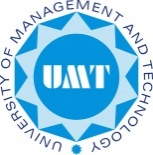 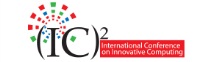 Personal InformationREGISTRATION TYPE (please tick (✓) only one)(IC)2 Registration #: ______________________ (for office use only)(IC)2 Membership Type:   	* For Additional Pages: 1000 PKR for Local Authors & 10 USD for Foreign Authors.                                                           *Registration Deadline: October 25, 2019 Registration as Author At least one author must register for a publicationIn case more than one authors want to participate, they have to register themselves as participant/ visitor.MODE OF PAYMENT (Account Title): “UNIVERSITY OF MANAGEMENT AND TECHNOLOGY”, Account No: 10257900316703, IBAN No: PK46 HABB 0010 2579 0031 6703, Bank Code: 1025, Branch: Fortress stadium Lahore, Address: FORTRESS STADIUM LAHORE, PAKISTAN. IMPORTANT INFORMATION
This registration form carries mandatory picture requirement of the registrant. Please fill this form and send it along with the pay order / demand draft to the (IC)2 Secretariat.
The pay orders/drafts will be payable to University of Management and Technology, Lahore and sent to following address:
ICIC Secretariat
Department of Computer Science, School of Systems and Technology
University of Management & Technology, C-II Johar Town, Lahore-54770, Pakistan
Phone:  +92-42-35212801-10Fax:  +92-42-35184789, Email: icic@umt.edu.pk
_________________________________________________
First Name:Middle Name:Last Name:Designation:Organization:Official Address:Official Address:City:Province:Country:Zip Code:Phone:Fax:Email:FEES:                           AmountSelect oneAuthorPKR 10000Student AuthorPKR 5000Visitor / ParticipantPKR 3000International Author US $ 200Poster PresentationPKR 3000Paper ID :Title of Paper: Online PaymentReceipt No. / Date Demand DraftDraft Number and date      Pay OrderPay order Number and date